Application Form Part A to be completed by all Non-medical prescribing applicants Part B to be completed alongside Practice Assessors/Educators and Practice SupervisorsSchool of Health and Social CareHS632 Preparation for Independent and Supplementary PrescribingV300 (NMC/HCPC)Please type or use block capitals to complete ALL sections of this form. Incomplete applications cannot be processedProposed start date:       Level of study and job role:Please inform us of your job role and which level of study you wish to undertake.  Level 1Nurse       SCPHN        Paramedic       Therapeutic Radiographer       Physiotherapist        Podiatrist  In order, to study at level 7 (master’s level), you need to have previously studied at level 6 (degree level) Level 6 (degree)                       Level 7 (master’s) 1. Personal Details 	Surname:                                             	Title: Mr/Mrs/Miss/Ms/Other…please state (delete as appropriate) 	First names (in full):        	 	             Male/Female/Other… (delete as appropriate)Maiden name (if applicable):      Home address:      Post code:       	Telephone number:       	 	 Email address:       	Date of birth:        Country of birth:       	                       Nationality (as on passport):  All details requested below should be exactly as presented on your regulatory body register:                                      Registration/Pin Number                                            Date of first registration      Regulatory body                                                          Full Name       2. Proposed source of funding Please delete as appropriate:Health Education (East of England)	Yes /NoEmployer funded 			Yes /NoSelf-funded			Yes /NoOther (please specify)			Yes /NoIf funded has this funding been approved? 		Yes /No    If you have confirmed funding through your workplace, please complete this section: Name and position of authorising member of staff (print name): Employer invoice address:Employer contact number:Employer contact e-mail address:Purchase order number/reference:Signature of authorising member of staff: ……………............................……..…………… Date: …………………. If you require an invoice for your fees to be sent to your employer, please give contact details and address below: If you have any queries relating to funding, please e-mail cpd@essex.ac.uk  Academic and professional qualifications (most recent first) 	Have you previously studied at the University of Essex?  Yes / No (please delete as appropriate) Employment History (most recent first) Self-Declaration of competency: To fulfil regulatory requirements you must be competent in the following areas: Clinical assessment, diagnosis, planning and evaluation of care. Please explain below (in no more than 200 words) how you have developed and maintained your competencies in these skills. You should include details of how you have been assessed in practice and/or accredited programmes, e.g. appraisals, competency frameworks, university courses.Please explain below (in no more than 200 words) how the ability to prescribe medications independently will transform practice and inform patient/client care (if you have been required to give this information on an application to your own organisation, you may wish to replicate that here).  If you are a Self-Employed or a non-NHS practitioner, please indicate clearly your proposed area of practice.Please explain below (in no more than 200 words) how you will gain regular access to patients within your area of clinical practice in order to achieve the required 90 hours supervised practice.  If you are a Self-Employed or a non-NHS practitioner accessing a Practice Assessor/Educator or Designated Medical Practitioner from another organisation, you must also demonstrate how clinical governance will be achieved – e.g. honorary contracts, written agreements.  Please explain below (in no more than 200 words) how would you deal with situations where service users/patients disagree with your professional recommendations?  Part B:  Please only complete the table that is relevant to the applicant’s professional body                          Table 5 NMC registrants only (pg 5+6)                          Table 6 HCPC registrants only (pg7+8)                          Table 7 to be completed by ALL applicants        Please only complete the table that is relevant to your professional registration. NMC registrants only (complete with line manager/supporting employer/supporting organisation)HCPC registrants only (complete with Practice Educator or Practice Assessor). (This term includes Practice Assessor, Practice Educator and Designated Medical Practitioner as per the new eligibility criteria for Designated Prescribing Practitioner (DPPs) which includes the new RPS (2019) Competency Framework for Designated Prescribing Practitioners)ALL to be completed by Practice Assessor (PA) or Practice Educator (PE) or Designated Prescribing Practitioner (this term includes Practice Assessor, Practice Educator and Designated Medical Practitioner as per the new eligibility criteria for Designated Prescribing Practitioner (DPPs) which includes the new RPS (2019) Competency Framework for Designated Prescribing Practitioners)Details of the Designated Prescribing Practitioner (DPP), Practice Assessor or Practice Educator Practice Placement Quality Assessment (to be completed by Practice Assessor/Educator or Line Manager)If, for any reason, the DPP PA/PE feels that the practice area does not meet any of these standards, please complete the exception reporting comments on page 11. If additional guidance is required, please email CPD@essex.ac.ukPlease comment here if any of the standards are at risk in the practice area.  Please include in this section, if the area is new to the University of Essex (new areas, Self-Employed, Non-NHS employed or other exemptions will require a discussion with the NMP programme team and be required to carry out an additional practice audit. Please request from CPD@essex.ac.uk) Details of Practice Supervisors (TO BE COMPLETED BY PRIMARY PRACTICE SUPERVISOR)NameArea of PracticeTitle/PositionProfessional Body Pin                                                                         Regulatory BodyEmailAs a Practice Supervisor, please tick to show that you agree to the following statements, which align to the NMC Standards for Prescribing Programs (2016) Section 4 and HCPC Standards for Prescribing (2019) – Supervision and Assessment: There may be exceptional occasions where it is not possible for the supervisor and assessor to be different people. Arrangements in such situations need approval from the University of Essex NMP module team prior to the applicant commencing the course.  Where there is no opportunity for different people to act as supervisor and assessor in the clinical area, the applicant must identify a prescriber who meets the requirements to be a Practice Assessor. This person will act as both supervisor and assessor. The Academic Assessor will require this person to attend extra collaborative meetings so that quality assurance and governance can be ensured. In such situations the PA, student and AA will also meet at the end of the module to review placement competencies in relation to the Portfolio of Practice Evidence. Applicant’s evidence Thank you for completing this application form. Please ensure that all areas are complete as incomplete applications will not be accepted.  Please confirm below that you are including the following evidence with this application form.ALL applicants. To complete agreed learning contract in appendix A pg 23/34ALL applicants. Confirmation of DBS check within the last 3 years (copy of certificate or screen shot of online status) ALL applicants have completed a placement audit form from (pg 21/22)       Self-Employed/Non-NHS applicants are required to provide evidence of professional indemnity        Self-Employed/Non-NHS applicants need to provide two professional references ** Reference template provided at the end of this application form (pg 19/20)Self-Employed/Non-NHS applicants need to enclose practice area’s most recent CQC report from   CQC websiteAll applicants If Practice Supervisor and Assessor/Educator is the same person, applicant has completed additional practice audit form (Additional audit form available at the end of this application form)?   Applicant’s statement.I can confirm that I have completed this application form and have provided accurate information to the best of my knowledge.  I understand that an incomplete application form cannot be accepted by the university.  Signature of applicant Date signed 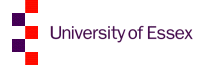 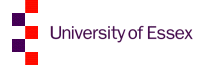 Thank you for agreeing to complete an application reference request for the prescribing programme at Essex University.  Please complete all requested sections to the best of your knowledge and ability. Name of Applicant________________________________________________________Name of Referee_________________________________________________________Name and Address of Practice Setting____________________________________________________________________________Position and profession_________________________________ Phone Number_______________Relationship to applicant_________________________________________________________How many months/years have you known the applicant?In your opinion is the applicant of good character and health?In your opinion does the applicant have the academic skills to undertake the programme at the level applied for in the application form. Does the applicant uphold the professional standards of their regulatory body (NMC/HCPC)?Have you ever questioned the applicant’s ability to practice safely? Are you aware of any previous or existing disciplinary actions that the applicant has been/is being investigated for?Do you believe that there is any reason why the above-named applicant would not be suitable to undertake a prescribing programme?Do you have any other comments/concerns about the applicant?Signed____________________________________________ Dated__________________________Thank you for completing the above reference. the prescribing team may contact you should they have any further questions.  Please send this reference directly to CPD@essex.ac.uk.  Please note that the applicant’s application cannot be processed until this completed form has been received and processed by the prescribing programme team. Thank you for agreeing to complete an application reference request for the prescribing programme at Essex University.  Please complete all requested sections to the best of your knowledge and ability. Name of Applicant________________________________________________________Name of Referee_________________________________________________________Name and Address of Practice Setting____________________________________________________________________________Position and profession_________________________________ Phone Number_______________Relationship to applicant_________________________________________________________How many months/years have you known the applicant?In your opinion is the applicant of good character and health?In your opinion does the applicant have the academic skills to undertake the programme at the level applied for in the application form. Does the applicant uphold the professional standards of their regulatory body (NMC/HCPC)?Have you ever questioned the applicant’s ability to practice safely? Are you aware of any previous or existing disciplinary actions that the applicant has been/is being investigated for?Do you believe that there is any reason why the above-named applicant would not be suitable to undertake a prescribing programme?Do you have any other comments/concerns about the applicant?Signed____________________________________________ Dated__________________________Thank you for completing the above reference. the prescribing team may contact you should they have any further questions.  Please send this reference directly to CPD@essex.ac.uk.  Please note that the applicant’s application cannot be processed until this completed form has been received and processed by the prescribing programme team. Additional Practice Audit FormA completed and signed (Part A and B) audit form with a copy of the learning contract (APPENDIX A) must be submitted electronically to cpd@essex.ac.uk at least four weeks before the start of the course.Appendix AFor each of the competency areas, please list:Any specific problem areasWhat you need to learnWhat resources and strategies you will needHow you will know when you have met your objectivesDate Agreed:                                   Signed by Student                                                              Signed by PA/PE/DPPDate of award Awarding Institution Course Title/Subject Result Dates of employment Place of employment  Job Title Yes No Is the applicant a level 1 registered nurse or SCPHN registered with the NMC?Does the applicant have a recognised qualification/experience and ability to enable them to apply non-medical prescribing skills to their intended area of prescribing practice?Does the applicant have evidence of the ability to study at the degree level (degree (level 6) or master’s (level 7)) indicated on page 1 of this application form? Does the applicant have at least 1 year’s FTE post-registration experience and are they deemed competent by their employer*?Does the applicant have a trained Practice Assessor willing to oversee his/her 12 days (90 hours) of practice relevant to his/her field of ‘learning in practice’?                    Does the applicant have a named supervisor (in addition to the Practice Assessor)?There may be exceptional occasions where it is not possible for the supervisor and assessor to be different people. Arrangements in such situations need approval from the University of Essex module team prior to the applicant commencing the course.  Where there is no opportunity for different people to act as supervisor and assessor in the relevant clinical area, the applicant must identify a prescriber who meets the requirements to be a Practice Assessor. This person will act as both supervisor and assessor. The Academic Assessor will require this person to attend extra collaborative meetings so that quality assurance and governance can be ensured. In such situations, the PA, student and AA will also meet at the end of the module to review placement competencies in relation to the Portfolio of Practice Evidence. . If you require approval under ‘exceptional occasions’ please tick ‘YES’. Please complete the additional audit form (Additional Audit Form available at the end of this application form) and send with your application form to cpd@essex.ac.uk. .Will the applicant be prescribing from central funding in order to provide maximum benefit to patients? Are you able to confirm that the applicant is of good character and of sufficiently good health to study on the non-medical prescribing programme? (Non-NHS employed and Self-Employed applicants are required to provide a professional reference - see appendicesCan you confirm that the applicant has had a DBS check in the last 3 years? (proof of certificate will be on application)If a valid DBS certificate is not available for review or is no longer valid, the applicant will need a valid check prior to enrolment. (in this case the applicant should wait until they can supply a DBS check with the application form)Is there a valid service need identified in conjunction with the employer requiring the candidate to undertake independent/supplementary prescribing training?Has employer given commitment to candidate’s attendance on the programme?This consists of 26 taught days over a period of 6 months (one day a week)NHS employed staff onlyDoes the applicant have the commitment of their employer to enable access to a prescribing budget and make other necessary arrangements for prescribing practice on successful completion of the course? (this might include professional indemnity and continuing professional development activities?)Self-Employed or Non-NHS employed only (to be completed by placement provider) Does the applicant have professional indemnity arrangements in place for their prescribing practice and will they undertake continuous professional development?(Proof of legal indemnity needs to be included with this application before it can be processed) Self-Employed or Non-NHS employed onlyI will provide a professional reference for the above-named candidate with this application form (N.B. applications cannot be processed without references) All applicants must have the following advanced practice skills: Clinical and health assessmentsDiagnostics and care managementPlanning and evaluation of careCan you confirm that the applicant is practising at an advanced level and is proficient in the above skills?(Courses that cover the above skills should be listed in the professional qualifications section)  Has the applicant previously commenced but not completed a prescribing course? (If yes please detail the course below)(Please note that recognition of prior learning cannot be considered on this programme)   Name of person completing this form:Relationship to applicant:Contact details including email address:Signature (this can be a legal e-signature)Please note that this form cannot be accepted without all the above questions being answered and a signature is also required.Yes NoDoes the applicant have a current registration on the HCPC register as either a Physiotherapist, Podiatrist, Therapeutic Radiographer or Paramedic? Does the applicant have a recognised qualification/experience and ability to enable them to apply non-medical prescribing skills to their intended area of prescribing practice?Does the applicant have evidence of the ability to study at the degree level (degree (level 6) or master’s (level 7)) indicated on page 1 of this application form?Does the applicant have at least 3 years’ relevant post-registration experience in the clinical area in which they will be prescribing? Is the applicant working at an advanced practitioner or equivalent level? Does the applicant have a trained Practice Assessor/Educator willing to oversee his/her 12 days (90 hours) of ‘learning in practice’?  Does the applicant have a named supervisor (in addition to the Practice Educator)?There may be exceptional occasions where it is not possible for the supervisor and assessor to be different people. Arrangements in such situations need approval from the University of Essex NMP module team prior to the student commencing the course.  Where there is no opportunity for different people to act as supervisor and assessor in the relevant clinical area, the student must identify a prescriber who meets the requirements to be a Practice Assessor. This person will act as both supervisor and assessor. The Academic Assessor will require this person to attend extra collaborative meetings so that quality assurance and governance can be ensured. In such situations, the PA, student and AA will also meet at the end of the module to review placement competencies in relation to the Portfolio of Practice Evidence. If you require approval under ‘exceptional occasions’ please tick ‘YES’. Please complete the additional audit form (Additional Audit Form available at the end of this application form) and send with your application form to cpd@essex.ac.uk. .Will the applicant be prescribing from central funding in order to provide maximum benefit to patients?NHS employed staff onlyDoes the applicant have the commitment of their employer to enable access to a prescribing budget and make other necessary arrangements for prescribing practice on successful completion of the course? (this might include professional indemnity and continuing professional development activities)Self-Employed only or Non-NHS employed only (to be completed by Practice Assessor) Does the applicant have professional indemnity arrangements in place for their prescribing practice and will they undertake continuous professional development?(N.B. proof of legal indemnity needs to be included with this application before it can be processed)Self-Employed or Non-NHS employed onlyI will provide a professional reference for the above-named candidate with this application form (N.B. applications cannot be processed without references)Are you able to confirm that the applicant is of good character and of sufficiently good health to study on the non-medical prescribing programme? (Non-NHS employed and Self- Employed applicants are required to provide a professional reference - see above)Can you confirm that the applicant has had a DBS check in the last 3 years? (proof of certificate will be required prior to entry on the course)If a valid DBS certificate is not available for review or is no longer valid, the applicant will need a valid check prior to enrolment (in this case the applicant should wait until they can supply a DBS check with the application form) Is there a valid service need identified in conjunction with the employer requiring the candidate to undertake independent/supplementary prescribing training?Has employer given commitment to candidate’s attendance on the programme?This consists of 38 taught days over a period of 6 months (normally one day a week)Has the applicant previously commenced but not completed a non-medical prescribing course? (If yes please detail the course below) (Please note that recognition of prior learning cannot be considered on this programme)Name of person completing this form:Relationship to applicant:Contact Details including email address:Signature (this can be a legal e-signature): Please note this form cannot be accepted without all the above questions being answered and a signature is also required. Yes NoA prescriber who is taking on the DPP PA/PE role must be registered with their professional regulator.  Do you have the necessary annotation as a prescriber?Do you meet all of the competencies within the Competency Framework for all Prescribers?Have you been a registered prescriber for a minimum of 3 years? N.B. You cannot be a Practice Assessor/Educator unless you have a minimum of 3 years’ prescribing experience.In relationship to personal characteristics, please confirm that you: Recognise the scope and responsibility of the DPP roleDemonstrate clinical leadership through practiceDemonstrate commitment to supporting prescribing traineesDisplay professional integrity, are objective in supervision and/or assessmentAre open, approachable and empatheticCreate a positive learning culture through practiceIn relation to skills and knowledge, please confirm that you: Work in line with legal, regulatory, professional and organisational standardsAre an experienced prescriber* in a patient-facing roleAre an active prescriber** in a patient-facing role, with appropriate knowledge and experience in an area of practice relevant to the prescribing traineeHave knowledge of the scope and legal remit of non-medical prescribing and the NMP trainee profession*An experienced prescriber is defined as an active prescriber who would normally have at least 3 years’ recent prescribing experience.**An active prescriber consults with patients and makes prescribing decisions based on clinical assessment with sufficient frequency to maintain competence, and reflects and audits prescribing practice to identify developmental needs In relation to teaching and training, please confirm that you: Have experience of or training in teaching and/or supervising in practiceHave knowledge, either experiential or through formal training, of different teaching methods to facilitate learning in practice and adapting to individual student needs Can articulate decision-making processes and justify the rationale for decisions when teaching or training others Have knowledge of a range of methods of assessment and experience of conducting assessment of trainees in clinical practiceCan deliver timely and regular constructive feedbackCan facilitate learning by encouraging critical thinking and reflection In relation to partnership working, please confirm that you:Work with the prescribing trainee to establish their baseline knowledge and skills, and jointly create a development plan for meeting learning outcomesRegularly assess the prescribing trainee at appropriate intervals to guide gradual handover of elements of the process that lead to a prescribing decisionWork in partnership with the prescribing trainee, other practitioners, and the programme provider to confirm the competence of the traineeRecognise own limits and capacity, knowledge and skills and areas of practice where other practitioners may be better placed to support learningAdvocate and facilitate a multidisciplinary team (MDT) approach to training by encouraging the prescribing trainee to learn from other appropriate practitioners. In relation to ensuring an appropriate learning environment, please confirm that you:Negotiate sufficient time to support the trainee throughout their period of learning in practiceEncourage an environment that promotes equality, inclusivity, and diversityCreate a safe learning culture that encourages participation and open discussion to support learningIn relation to governance, please confirm that you:Acknowledge your role and responsibilities within the wider governance structure, including the programme provider, employing organisation, professional regulator, and othersEnsure familiarity with the process of escalating concerns about a prescribing trainee and, where appropriate, engage with this processEngage with the employing organisation (or equivalent) to ensure support and resources are available to undertake the DPP roleParticipate with the programme provider by completing placement audits as requiredAre you familiar with the requirements of the programme and the need for the applicant to achieve the learning outcomes?I am willing to attend (watch a recording of) a ZOOM meeting for Practice Assessors and Practice Educators at the start of the module (date to be confirmed by Academic Assessor) Name of DPP/PA/PE completing this form:Relationship to applicant:Contact Details including email address:Signature (this can be a legal e-signature)NameArea of PracticeTitle/PositionQualifications(Including teaching)Professional Registration Number(GMC/HCPC/NMC/PSNI)Regulatory Body Date of First RegistrationTrust/Work NameWork AddressTelephone NumberEmailI agree to validate 12 days (90 hours) by assessing and observing the NMP student.  This may include working with/observing directly and gaining feedback from a range of prescribing supervisorsNameSignedDateHospital/practice stamp (if available)I agree to validate 12 days (90 hours) by assessing and observing the NMP student.  This may include working with/observing directly and gaining feedback from a range of prescribing supervisorsNameSignedDateHospital/practice stamp (if available)I agree to validate 12 days (90 hours) by assessing and observing the NMP student.  This may include working with/observing directly and gaining feedback from a range of prescribing supervisorsNameSignedDateHospital/practice stamp (if available)Standard StatementYesNOOur policies and procedures within our practice placement areas reflect health and safety legislation, employment legislation and equality of opportunity. Our human resources management processes reflect good practice in relation to recruitment, retention, development of staff and equal opportunities.Our staff understand and manage specific risks to students and risk assessment is carried out in practice placement areas.We ensure that students have access to educational and IT facilities, including internet access, (where practical) when they are on placement.We have mechanisms in place in placement areas to recognise early poor performance of students and for taking appropriate and prompt action.We provide all students with a named practice DPP for the duration of the placement, the DPP is appropriately qualified and meets the relevant regulatory body requirements.NMC REGISTRANTS ONLY – In addition to the DPP PA we provide all NMC students with a named Practice Supervisor/s for the duration of the placement, the Practice Supervisor/s are appropriately qualified and meet the SSSA standard for student supervision - NMC (2018).NMC REGISTRANTS ONLY – Our Practice Placement Supervisors are aware of the student’s placement outcome as outlined in the Royal Pharmaceutical Society Framework for Prescribers. They are able to agree with the student an individual learning contract for their prescribing placement experience. Scheduled appointments will be made with Practice Supervisors to discuss progress towards learning outcomes. We take action on evaluation/feedback information that students give us on the quality of their placement and practice placement supervision as requiredWe provide students with an orientation to each new practice area (if required).Practice placement provides varied learning opportunities that enable students to achieve learning outcomes through: observing skilled professionals prescribe; participation under direct supervision in an environment that respects users’ rights, privacy and dignity.Staff who act as Practice Supervisors to NMP students demonstrate evidence-based teaching, assessment, and practice.We provide learning opportunities that are appropriate to the level and need of the student and provide opportunities for inter-professional working. Our approach to assessment is that it is a continuous process with an adequate formative function that helps develop the NMP student’s abilities/intellectual prescribing skills and leads to attainment of agreed learning outcomes. We have explicit aims, values and strategies to promote inclusion and equality for all and these are reflected in our work as a placement provider with an equal opportunities policy that is periodically updated. We have effective measures for eliminating oppressive behaviours including all forms of harassment in our practice area. The guidance and support we offer as a placement provider are sensitive to equality of opportunities. I confirm all the above standards can be met whilst the student undergoes practice supervision (please identify exceptions below).Name                                                             SignedDateRelationship to ApplicantProfessional registration numberStandard NumberExemption reporting commentsYESNoI agree to serve as a role model for safe and effective practice in line with the NMC and HCPC code of conductI agree to support learning in line with my scope of practice to enable the student to meet their proficiencies and programme learning outcomes  I agree to support and supervise students, providing feedback on their progress towards, and achievement of proficiencies and skillsI have current knowledge and experience of the area in which I am to provide support, supervision, and feedbackI agree to be prepared to receive ongoing support to participate in the practice learning of studentsI agree to contribute to the student record of achievement by periodically recording relevant observations on the conduct, proficiency and achievement of the student I will be supervising I agree to contribute to student assessment to inform decisions about prescribing suitability I will have sufficient opportunities to engage with the Practice Assessor/Educator and Academic Assessor to share relevant observations on the conduct, proficiency and achievement of the student I will be supervisingI agree to appropriately raise and respond to student conduct and competency concerns Signed Dated Equal OpportunitiesThis form will be detached.Please complete and return it with your application. The information you provide will be held on database and will only be used for statistical analysis by HESA and certain other bodies that deal with the funding of education.  Thank you.Personal DetailsYour Ethnicity (please tick):Disability (please tick any which you consider apply to you). In addition to providing information for HESA, completion of this section will assist the University in understanding the needs and requirements of disabled staff and also allow us to work towards meeting our obligations under the Disability Equality Duty.Processing Personal DataThe University of Essex will hold and process your personal data for the purposes of maintaining your academic and related records. The information supplied on this form will be processed in line with the Data Protection Act 2018 and the UK General Data Protection Regulations. It will be kept secure and accurate and will only be disclosed in line with the law. Your attendance and Examination Board ratified module marks will be shared with your sponsoring Trust. If you do not wish this to happen, you are responsible for asking your line manager to communicate with the School to this effect. For further information on how the University of Essex processes your personal data please request a copy of our Privacy Policy. Please note that the information on this application form is required for registration purposes only.University staff only/Internal use only To be completed by AAApplication Approved by (Academic Assessor) …………………………………………………………………………                                                                      Date………………………………………………………………………………Part A – to be completed by the studentEstablish a clear and concise learning contract with the DPP/PA/PE (Appendix A)Yes/NoDoes the practice environment provide sufficient opportunities to meet learning needs? Yes/NoDo you have sufficient protected time to meet the module learning outcomes? Yes/NoDo you have sufficient access to your DPP/PA/PE to complete your 12 days in practice? Yes/NoStudent Signature (e-signature): Date:Part B - to be completed by the DPP/PA/PEEstablish a clear and concise learning contract with the trainee (Appendix A)Yes/NoPlan a learning programme which will provide the opportunity for the trainee to meet their learning objectives and gain competency in prescribingYes/NoFacilitate learning by encouraging critical thinking and re-actionYes/NoProvide dedicated time and opportunities for the trainee to observe how the DPP/PA/PE conducts a consultation/interview with a patient/client and/or parents/carers and the development of a management planYes/NoAllow opportunities for the trainee to carry out consultations and suggest clinical management and prescribing options, which are then discussed with the DPP/PA/PEYes/NoHelp ensure that the trainee integrates theory with practiceYes/NoTake opportunities to allow in-depth discussion and analysis of clinical management using a random case analysis approach, when patient/client care and prescribing behaviour can be examined furtherYes/NoAssess and verify that, by the end of the course, the trainee is competent to assume the prescribing roleYes/NoDPP/PA/PE signature (e-signature):Date:Part C- to be completed by University of Essex teaching staff (Academic Assessor)Have clear concise learning needs been developed within the learning contract? Yes/NoDoes the practice environment provide sufficient opportunities to meet learning needs? Yes/NoIf there is an exceptional circumstance requiring the same person to act as Practice Assessor and Practice Supervisor, the reason for this and how the conditions for ensuring the integrity of the student’s experience and assessment will be maintained and monitored must be outlined below: (expand as required) Reason why the same person is acting in both roles: Processes in place to maintain integrity of student supervision and assessment: The student and the DPP/PA/PE will meet at least four times during the module to review learning opportunities, learning experiences, achievement of learning contract goals and development of proficiency. Monitoring in place for the above processes: The student will meet with the Academic Assessor at least once during the period of practice. The Academic Assessor may undertake a tripartite meeting (with the student and the DPP/PA/PE) if this is required.UOE staff signature: Date:Practice Placement Learning ContractStudent’s Name:…………………………….       DPP/PA/PE Name:……………………………..Practice Placement Learning ContractStudent’s Name:…………………………….       DPP/PA/PE Name:……………………………..How do you intend on covering each of these areas of prescribing practice in your practice area?How do you intend on covering each of these areas of prescribing practice in your practice area?Clinical & Pharmaceutical KnowledgePractical Assessment SkillsEstablishing OptionsCommunicating with PatientPrescribing Effectively:Prescribing Effectively:Prescribing SafelyPrescribing ProfessionallyImproving Prescribing PracticeLearner Name:…………………………….              DPP/PA/PE Name:…………………………Learner Name:…………………………….              DPP/PA/PE Name:…………………………Prescribing in Context:Prescribing in Context:Information in ContextThe NHS/Private practice in contextThe Team & Individual Context